For the week of April 16th – April 20th    Objectives We Focused On In First Grade This Week: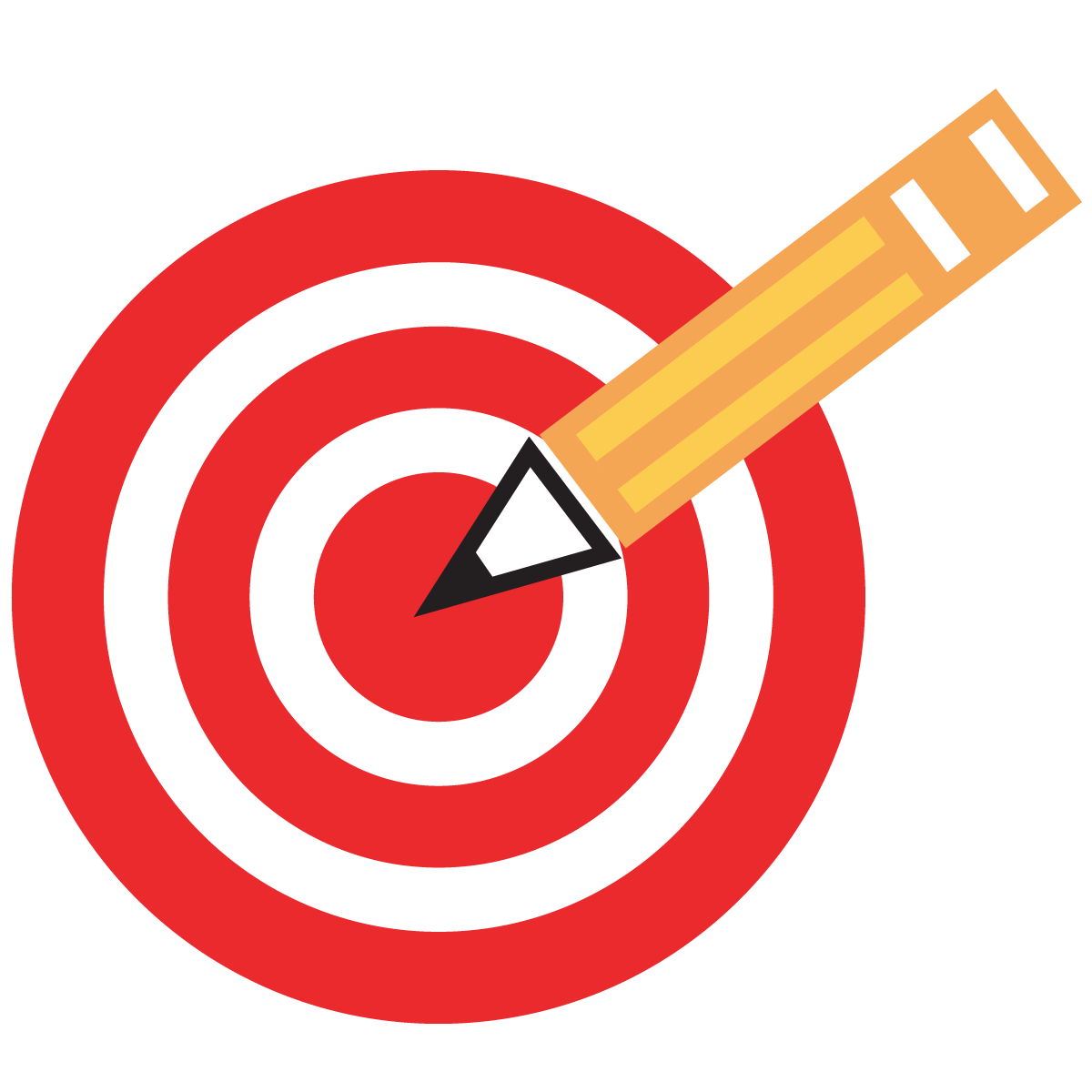 We can read and write words using ou and ow.We can retell a story in the correct sequence. We can subtract by using related facts. We can describe the steps it takes to make bread.We had such a fun week in first grade. Our field trip to the Sea Center was educational, hands on and engaging. The students had fun touching sea creatures and being scientists on the beach while looking for plant, animal and mineral material. On Thursday during Social Studies we talked about how bread is made, how it gets transported to a store and how it is marketed in stores. We also made fresh bread and all had a nice treat at the end of the day! Star of the WeekOur LAST star of the week is Shiloh. Events and RemindersMonday- Please return the MASS Wednesday – mass- Mass Attire pleaseFriday – Friendship lunch! If you would like to help or contribute please contact Kasia Brand  kasiabrand@gmail.comFriday – Lancer shirt day! Wednesday, May 2nd – 12:20 dismissalFriday, May 4th – Lancer shirt day! Friday, May 11th – Mother Son Game Night Thank you! Erica Holtgrewe